Спортивный клуб Отрадновской школы – участник региональных соревнований по лапте10 октября в г.Ярославле прошли региональные соревнования по лапте и мини-лапте среди школьных спортивных клубов Ярославской области. Угличский муниципальный район представляли три команды нашего школьного спортивного клуба «Вершина».Младшая группа юношей (2006-2007 гг.р) заняла 4 место. А вот старшие юноши  и девушки (2004-2005 гг.р) в упорной борьбе завоевали третьи места в своих группах.Хочется отметить, что большинство команд-участниц соревнований – это городские школы из Ярославля, Рыбинска и Тутаева. Наши ребята держались достойно и показали хорошую, слаженную игру.Поздравляем ребят с успешным выступлением.Муравьева А.В.,ведущий специалист управления образования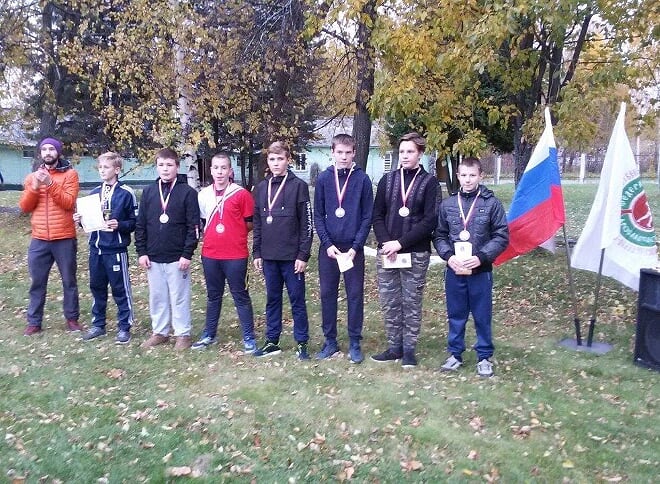 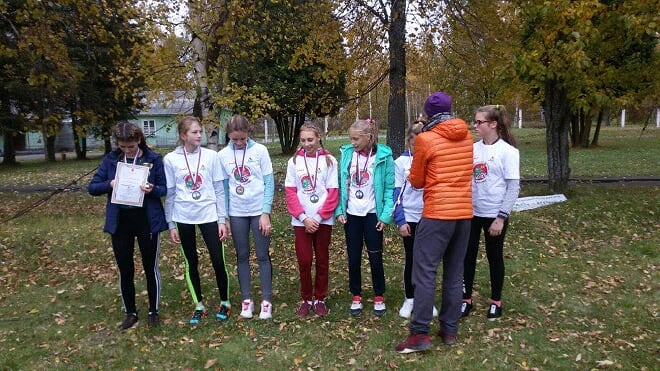 